 KURUM YETKİLİSİ İPTAL DİLEKÇESİ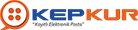 Sayın Yetkili,Firmamız adına aldığımız ……………………………….............@hs06.kep.tr adresinde tanımlı …..………………………TC kimlik numaralı ………………………………………… isimli kişinin yetkisinin iptal edilerek yerine ……...…………………… TC kimlik numaralı ………………………………………………isimli kişinin tanımlanması için gereğini rica ederim.Ek-1: Yetkilendirme Belgesi Ek-2: Nüfus Cüzdanı Fotokopisi									KURUM KAŞE / İMZA